General Member Meeting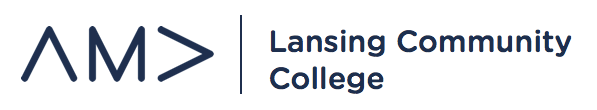 August 21, 2019ICE BREAKER ACTIVITYUPCOMING EVENTS:RSO Fair – MembershipThursday, August 29th – 10am-1pmSpin the Wheel, Peanuts Email sign-up sheet, ¼ sheets neededVolunteers: Angela, Kaleigh Michigan Business Network Luncheon – Professional DevelopmentWednesday, September 4th – 11:30am – 2pm – MSU University ClubDennis W. Archer Jr., an attorney, serves as president and founding partner of Archer Corporate Services (ACS). Archer is also the CEO of Ignition Media Group (IGNITION)Get count for RSVP – Kaleigh, Rhonda, AdrienneStudent Summit on Diversity and Inclusion – Professional DevelopmentFriday, September 20th – 8am-2pm - LCCWorkshops and activities covering a variety of topics.  Breakfast and lunch servedWill need to pre-register – Angela, Kaleigh, Devon, EricLansing 5:01 Downtown Student Welcome Event – MembershipSaturday, September 21st – 4pm-7pm – Cooley StadiumStudent interest committee working on recruiting businessesVolleyball Concessions  - FundraisingNext Tuesday, August 27th – 6:00pmTuesday, September 3rd and 5th – 5:30pmChapter Planning and Leadership Meeting – Chapter OperationsSchedule evening meetingE-Board Meetings – Chapter OperationsThursday’s – 4:00pm – 5:00pmA&S 1117 – front conference room